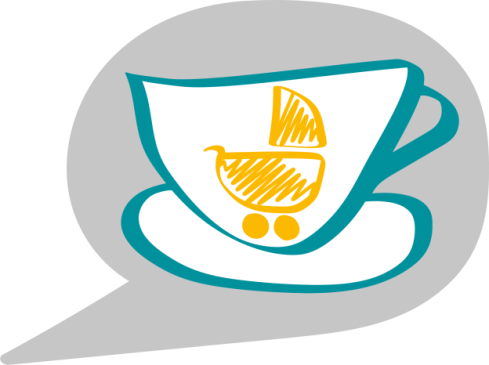 Wir laden herzlich ein zumCafé Kinderwa(a)genPlaudern bei Kaffee oder TeeAustausch - Informationen - BeratungAndere Mütter und Väter treffenAlle schwangeren Frauen und Eltern mit Kindern bis zum 12. Lebensmonat sind herzlich Willkommen. Der Besuch und ein Getränk sind kostenfrei. Einfach vorbeikommen! Eine Hebamme und eine Erzieherin stehen Ihnen gerne mit Rat, Tat und Waage zur Seite. Es besteht die Möglichkeit, das Baby wiegen zu lassen. Wir freuen uns auf Sie!Initiator: Familien- und Kinderservicebüro des Landkreises Wittmund        Dohuser Weg 34, 26409 Wittmund, Tel.: 04462 – 86 13 64Netzwerk Frühe Hilfen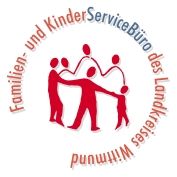 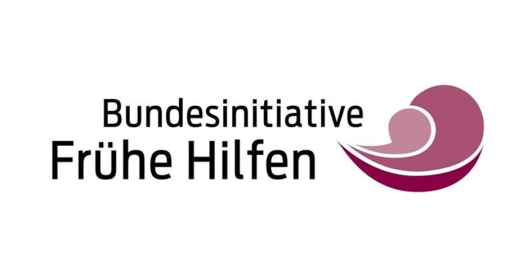 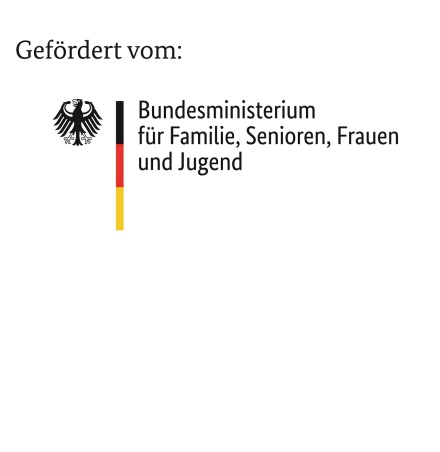 Jeden Mittwoch                (ausgenommen in den Ferien)                  von 9:30 bis 11:00 Uhr                        in der VHS in der Breslauer Straße 19-21 in Wittmund